Supplementary materialTable S1. Implementation costs and monetary value of each land use type by soil type.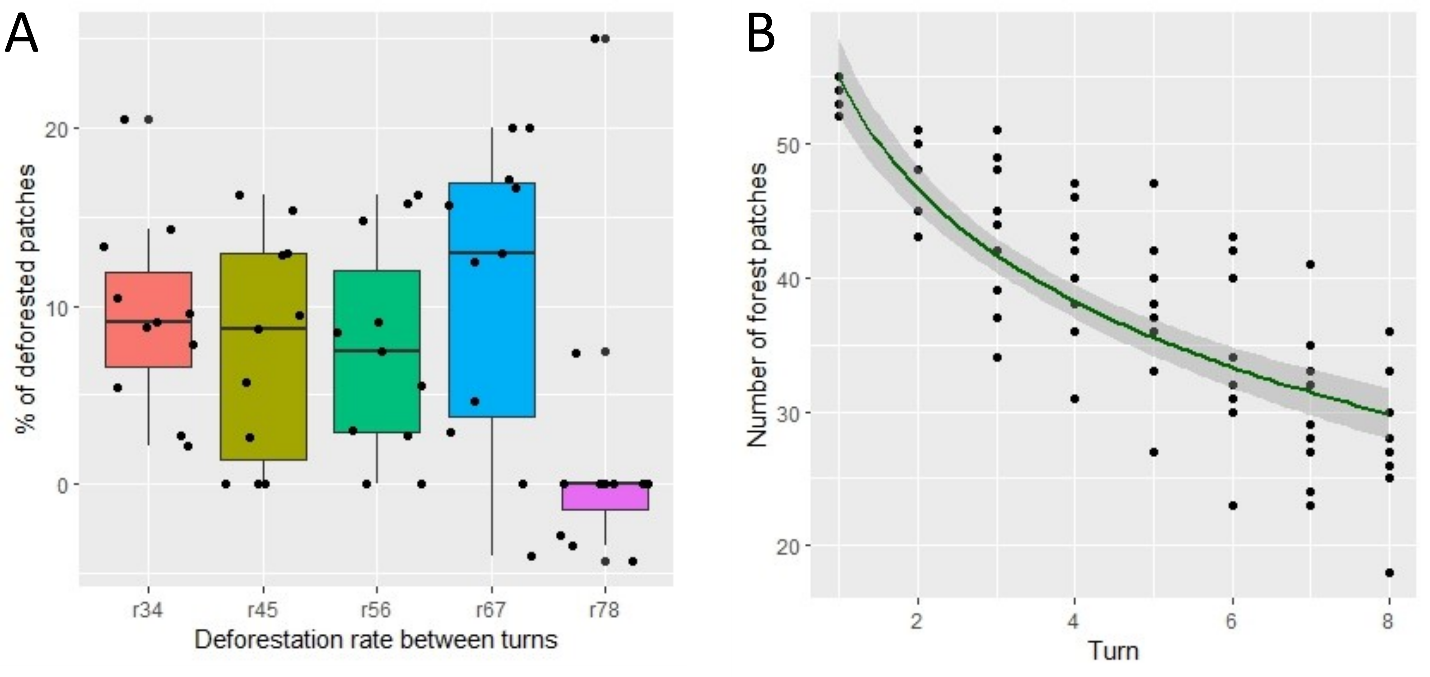 Fig. S1. A) Comparison of deforestation rates across years, B) Decreasing tendency of forest cover across years. N= 11 game sessions.Table S2. Number of players who implement each land use type per year. NP: non-policy; AGP: agricultural policy; COP: conservation policy; AFP: agroforestry policy. Total number of players: 44. Soil type – Land use association were calculated as number of cells per land use across the 8 turns of the 11 games / Total number of cells across the 8 turn and the 11 games (5632 cells).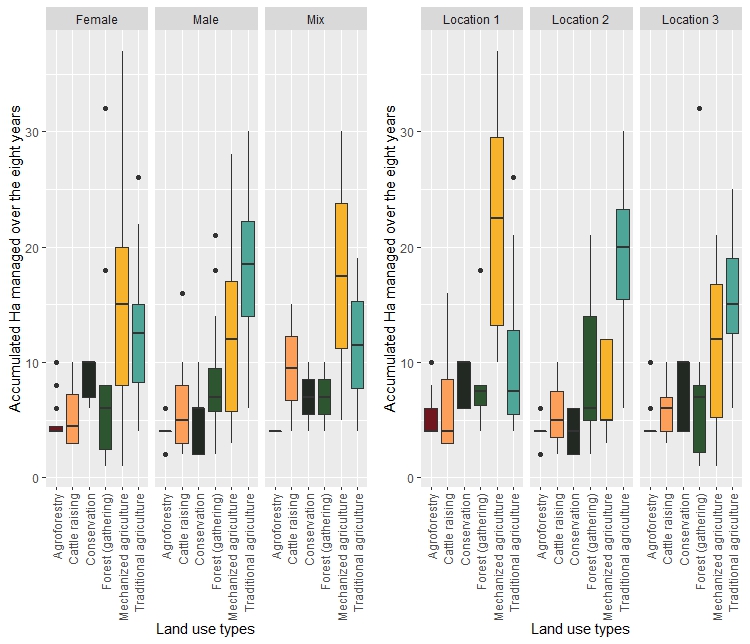 Fig. S2. Land use area managed per player (team of players) grouped by location and gender.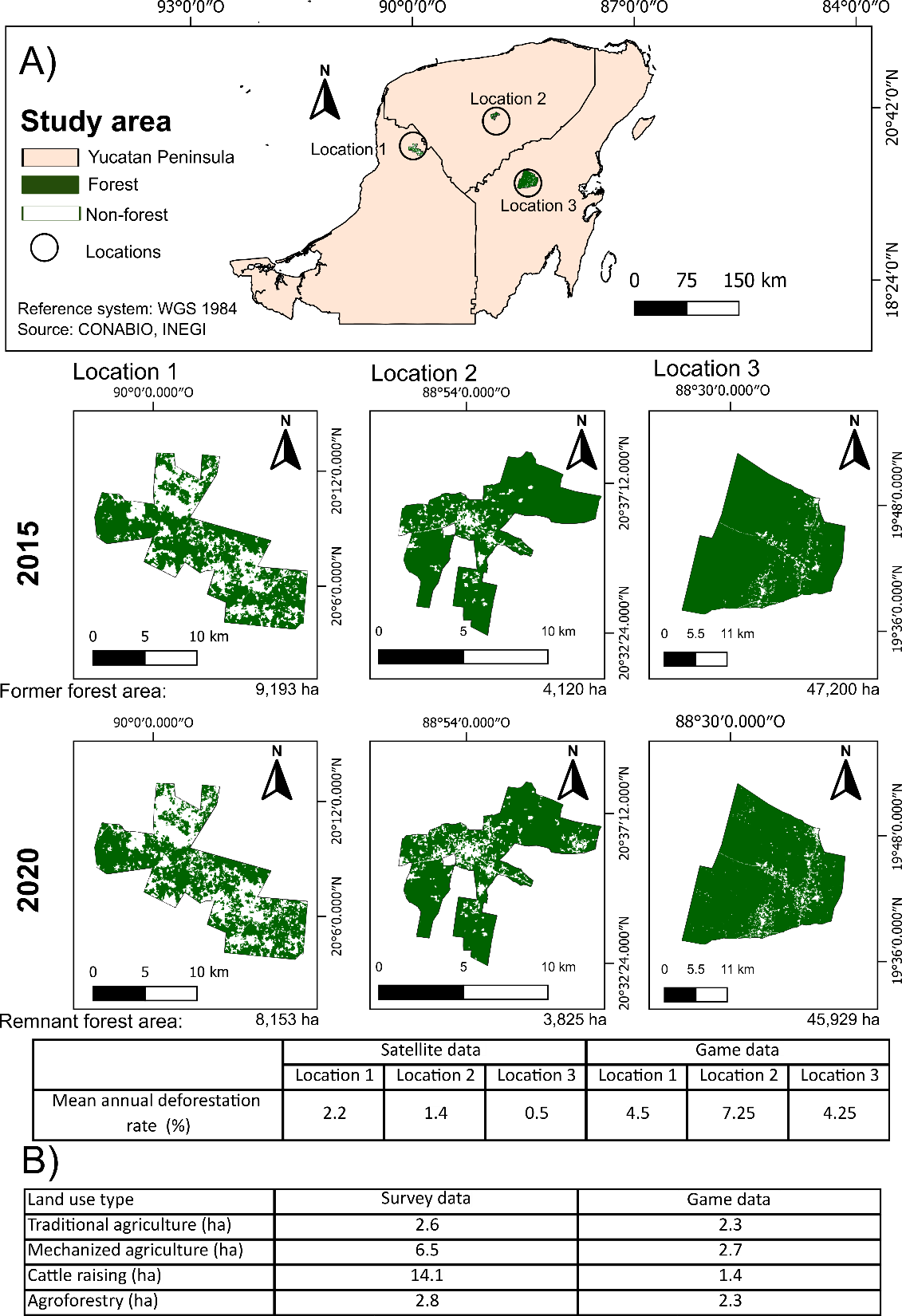 Fig. S3. Game results validation comparing a) mean annual deforestation in %  between 2015-2020 across the three study locations (CONABIO 2020a, CONABIO 2020b) versus the mean deforestation observed in the games played across the three locations (only for turns 3 to 6), and b) mean area managed for different land use types in 2021 by the participants of the workshops versus the mean number of ha managed par land use types in the games (only for turns 3 to 8). Table S3. Land use combinations from A) the 1st to the 4th year, B) the 5th to the 6th year, and C) the 7th to the 8th yearLand use typeImplementation costs/haSoil typeProductionTemporalityMonetary valueTraditional agriculture1 LaborBlack soils3 tons of maizeAnnuallyUSD300Traditional agriculture1 LaborBlack soils2 units of firewoodOnceUSD200Traditional agriculture1 LaborStony soils2 tons of maizeAnnuallyUSD200Traditional agriculture1 LaborStony soils1 unit of firewoodOnceUSD100Traditional agriculture1 LaborFlood-prone soilsWaterlogged productionAnnuallyUSD0Traditional agriculture1 LaborFlood-prone soils1 unit of firewoodOnceUSD100Traditional agriculture1 LaborRed soils2 tons of maizeAnnuallyUSD200Traditional agriculture1 LaborRed soils1 unit of firewoodOnceUSD100Mechanized agriculture1 Labor + USD250Black soils5 tons of maizeAnnuallyUSD500Mechanized agriculture1 Labor + USD250Stony soilsNon-machinable soilAnnuallyUSD0Mechanized agriculture1 Labor + USD250Flood-prone soils5 tons of maizeAnnuallyUSD500Mechanized agriculture1 Labor + USD250Red soils6 tons of maizeAnnuallyUSD600Cattle raising1 Labor + USD450Black soils1 calfAdult cow (1 year), every yearUSD550Cattle raising1 Labor + USD450Stony soils1 calfAdult cow (1 year), every yearUSD550Cattle raising1 Labor + USD450Flood-prone soils1 calfAdult cow (1 year), every yearUSD550Cattle raising1 Labor + USD450Red soils1 calfAdult cow (1 year), every yearUSD550Agroforestry1 Labor + USD350Black soils2 units of timberAfter 7 yearsUSD500Agroforestry1 Labor + USD350Black soils1 ton of maizeAnnuallyUSD100Agroforestry1 Labor + USD350Stony soils2 units of timberAfter 7 yearsUSD500Agroforestry1 Labor + USD350Stony soils1 ton of maizeAnnuallyUSD100Agroforestry1 Labor + USD350Flood-prone soils2 units of timberAfter 7 yearsUSD500Agroforestry1 Labor + USD350Flood-prone soils1 ton of maizeAnnuallyUSD100Agroforestry1 Labor + USD350Red soils2 units of timberAfter 7 yearsUSD500Agroforestry1 Labor + USD350Red soils1 ton of maizeAnnuallyUSD100Forest management Labor +
 collective agreementBlack soils2 units of firewoodAnnuallyUSD200Forest management Labor +
 collective agreementStony soils1 unit of firewoodAnnuallyUSD100Forest management Labor +
 collective agreementFlood-prone soils1 unit of firewoodAnnuallyUSD100Forest management Labor +
 collective agreementRed soils1 unit of firewoodAnnuallyUSD100ConservationCollective agreementSame across all soil typesIntangible servicesN/AN/AForestryLabor + collective agreementSame across all soil types1 unit of hardwoodOnce + awaiting time 10 yearsUSD250NPNPAGPAGPAGP & COPAGP & COPAGP  & AFPAGP  & AFPSoil typesSoil typesSoil typesSoil typesVariableMetricYear 1Year 2Year 3Year 4Year 5Year 6Year 7Year 8Black 
soils Flood-prone 
soils Red 
soils Stony 
soils Land uses /player Average11.41.8233.333.1N/AN/AN/AN/ALand uses /player Standard Error00.10.10.10.10.10.10.1N/AN/AN/AN/ATotal ha / player Average2.84.45.76.810.711.49.410N/AN/AN/AN/ATotal ha/ player Standard Error0.10.20.30.40.40.40.50.6N/AN/AN/AN/ATraditional agriculture ha/playerAverage2.82.62.42.32.22.52.32.25.9%0.1%3.7%2.2%Traditional agriculture ha/player Standard Error0.10.10.20.20.20.20.20.25.9%0.1%3.7%2.2%Traditional agriculture ha/playerPlayers42443734323228285.9%0.1%3.7%2.2%Firewood gathering ha/player Average1.51.61.51.61.81.71.92.51.0%0.4%1.8%0.5%Firewood gathering ha/player Standard Error0.30.40.20.30.30.30.30.31.0%0.4%1.8%0.5%Firewood gathering ha/player Players471315161818231.0%0.4%1.8%0.5%Mechanized agriculture ha/player AverageN/A1.42.12.52.62.72.93.32.8%0.0%4.4%0.1%Mechanized agriculture ha/player Standard ErrorN/A0.20.20.30.30.30.30.32.8%0.0%4.4%0.1%Mechanized agriculture ha/player Players072127272625242.8%0.0%4.4%0.1%Cattle raising ha/player AverageN/A11.21.11.41.41.51.50.9%0.7%0.9%0.4%Cattle raising ha/player Standard ErrorN/A00.10.10.20.10.20.20.9%0.7%0.9%0.4%Cattle raising ha/player Players051013192724220.9%0.7%0.9%0.4%Agroforestry ha/player AverageN/AN/AN/AN/AN/A22.22.41.2%0.6%0.5%0.9%Agroforestry ha/player Standard ErrorN/AN/AN/AN/AN/AN/A0.10.21.2%0.6%0.5%0.9%Agroforestry ha/player Players00000139381.2%0.6%0.5%0.9%Conservation ha/player AverageN/AN/AN/AN/A3.33.3N/AN/A0.7%1.8%0.5%1.8%Conservation ha/player Standard ErrorN/AN/AN/AN/A0.20.2N/AN/A0.7%1.8%0.5%1.8%Conservation ha/player Players00004040000.7%1.8%0.5%1.8%Unmanaged forestTotal per turn5815114544042352042902636.1%20.7%7.9%17.5%FallowTotal per turn052861161411481211216.4%0.7%5.2%1.5%AColor code:  Presence                          AbsenceColor code:  Presence                          AbsenceColor code:  Presence                          AbsenceColor code:  Presence                          AbsenceColor code:  Presence                          AbsenceColor code:  Presence                          AbsenceColor code:  Presence                          AbsenceColor code:  Presence                          AbsenceTraditional
agricultureFirewood
gatheringMechanized
agricultureCattle
raisingConservationAgroforestryPlayersTotal number of strategies1st year010000231st year1000004031st year11000023Number of
strategies2200002nd year110100162nd year111000262nd year100100462nd year110000462nd year101000562nd year100000286Number of
strategies6322003rd year0111001103rd year1101001103rd year0011001103rd year1011002103rd year1110003103rd year0010005103rd year1001005103rd year1100008103rd year1010009103rd year100000910Number of
strategies7465004th year0111001104th year1101002104th year0011002104th year1001003104th year1000005104th year1011005104th year1110005104th year0010007104th year1010007104th year110000710BColor code:  Presence                          AbsenceColor code:  Presence                          AbsenceColor code:  Presence                          AbsenceColor code:  Presence                          AbsenceColor code:  Presence                          AbsenceColor code:  Presence                          AbsenceColor code:  Presence                          AbsenceColor code:  Presence                          AbsenceTraditional
agricultureFirewood
gatheringMechanized
agricultureCattle
raisingConservationAgroforestrylandholdersTotal number of strategiesNumber of
strategies7465005th year0100101165th year1000001165th year1001001165th year1010001165th year1100001165th year0111101165th year1001102165th year1101102165th year1111102165th year1000103165th year1110103165th year0010104165th year1010105165th year1011105165th year0011106165th year110010616Number of
strategies127871206th year0101101156th year1000101156th year1001001156th year1010111156th year1101001156th year0111101156th year1100002156th year1101102156th year1110102156th year1111103156th year1001104156th year1011104156th year1010105156th year1100106156th year0011101015Number of
strategies12879121CColor code:  Presence                          AbsenceColor code:  Presence                          AbsenceColor code:  Presence                          AbsenceColor code:  Presence                          AbsenceColor code:  Presence                          AbsenceColor code:  Presence                          AbsenceColor code:  Presence                          AbsenceColor code:  Presence                          AbsenceTraditional
agricultureFirewood
gatheringMechanized
agricultureCattle
raisingConservationAgroforestrylandholdersTotal number of strategies7th year0000011177th year0100011177th year0111001177th year1010001177th year1110001177th year1110011177th year0011002177th year1000012177th year1101012177th year1111012177th year0010013177th year1010013177th year1011013177th year0111013177th year0011015177th year1001016177th year110001717Number of
strategies1081180138th year0101011188th year0111001188th year1010001188th year1011001188th year1110001188th year1110011188th year0011002188th year0100012188th year1000012188th year1011012188th year1111012188th year0011013188th year1001013188th year1010013188th year0111013188th year0010014188th year1101014188th year110001818Number of
strategies1191210013